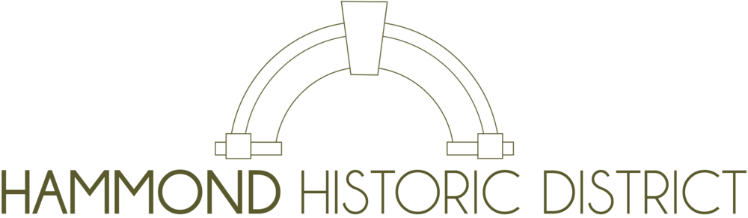 AGENDA HAMMOND HISTORIC DISTRICT COMMISSIONSeptember 20th, 2017 – 11:00AMHAMMOND CITY COUNCIL CHAMBER - 312 EAST CHARLES STREETCALL TO ORDERVERIFICATION OF MEETING NOTICEROLL CALLAPPROVAL OF MINUTES – August 23rd, 2017OLD BUSINESS:226 N. Cate - ViolationNEW BUSINESS:219 W. Thomas (Vantage) – Signage110 N. Cate (Courtyard Café) - SignageParis Parker Salon – SignageUPDATE FROM DIRECTOR100 W. Robert – Re-paint & re-stucco212 S. Spruce – New ConstructionPreservation Training GrantPUBLIC INPUT ADJORNMENTNEXT MEETING DATE:  October 18th, 2017